ПРОЕКТ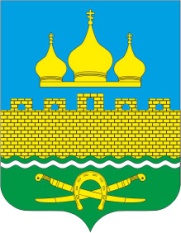 РОССИЙСКАЯ ФЕДЕРАЦИЯРОСТОВСКАЯ ОБЛАСТЬ НЕКЛИНОВСКИЙ РАЙОНМУНИЦИПАЛЬНОЕ ОБРАЗОВАНИЕ «ТРОИЦКОЕ СЕЛЬСКОЕ ПОСЕЛЕНИЯ»АДМИНИСТРАЦИЯ ТРОИЦКОГО СЕЛЬСКОГО ПОСЕЛЕНИЯ        ПОСТАНОВЛЕНИЕ____.2022г.                                 с.Троицкое                                        №___ «Об утверждении Положения о контрактном управляющем Администрации Троицкого сельского поселения»В соответствии с Федеральным законом от 05.04.2013 № 44-ФЗ «О контрактной системе в сфере закупок товаров, работ, услуг для обеспечения государственных и муниципальных нужд», приказом Минфина России от 31.07.2020 № 158н «Об утверждении Типового положения (регламента) о контрактной службе», руководствуясь Уставом муниципального образования «Троицкое сельское поселение», принятым Решением Собрания депутатов Троицкого сельского поселения от 21.02.2020г № 195, Администрация Троицкого сельского поселенияПОСТАНОВЛЯЕТ:1. Утвердить Положение о контрактном управляющем Администрации Троицкого сельского поселения согласно приложению к настоящему постановлению.2. Признать утратившим силу постановление Администрации Троицкого сельского поселения от 25.07.2018г. № 154 «Об утверждении Положения (регламента) контрактного управляющего».3. Настоящее постановление вступает в силу со дна его официального опубликования (обнародования).4. Контроль за исполнением настоящего постановления оставляю за собой.Глава АдминистрацииТроицкого сельского поселения 	О.Н.ГуринаПриложениек постановлению Администрации Троицкого сельского поселения от __.__.2022 № ___Положениео контрактном управляющем АдминистрацииТроицкого сельского поселения1.1. Настоящее Положение о контрактном управляющем Администрации Троицкого сельского поселения (далее - Положение) устанавливает основные полномочия контрактного управляющего Администрации Троицкого сельского поселения (далее - заказчик) при осуществлении Заказчиком деятельности, направленной на обеспечение муниципальных нужд муниципального образования «Троицкое сельское поселение» (далее – муниципальные нужды) в соответствии с Федеральным законом от 05.04.2013 № 44-ФЗ «О контрактной системе в сфере закупок товаров, работ, услуг для обеспечения государственных и муниципальных нужд» (далее - Федеральный закон).1.2. Контрактный управляющий Администрации Троицкого сельского поселения (далее – контрактный управляющий) в своей деятельности руководствуется Конституцией Российской Федерации, Федеральным законом от 05.04.2013 № 44-ФЗ «О контрактной системе в сфере закупок товаров, работ, услуг для обеспечения государственных и муниципальных нужд» (далее – Федеральный закон № 44-ФЗ), гражданским законодательством Российской Федерации, бюджетным законодательством Российской Федерации, нормативными правовыми актами о контрактной системе в сфере закупок товаров, работ, услуг для обеспечения государственных и муниципальных нужд, иными нормативными правовыми актами Российской Федерации, а также настоящим Положением.1.3. Контрактный управляющий осуществляет свою деятельность во взаимодействии со структурными подразделениями и комиссией по осуществлению закупок заказчика.Порядок взаимодействия контрактного управляющего со структурными подразделениями и комиссией по осуществлению закупок заказчика определяется нормативными правовыми актами заказчика.1.4. Контрактный управляющий подчиняется непосредственно главе Администрации Троицкого сельского поселения.1.5. На период временного отсутствия контрактного управляющего его обязанности исполняет должностное лицо, назначенное заказчиком.1.6. Основными принципами деятельности контрактного управляющего при осуществлении закупок являются:профессионализм - поддержание и повышение уровня квалификации и профессионального образования контрактного управляющего, в том числе путем повышения квалификации или профессиональной переподготовки в сфере закупок в соответствии с законодательством Российской Федерации.;открытость и прозрачность – обеспечение свободного и безвозмездного доступа к информации о совершаемых контрактным управляющим действиях, направленных на обеспечение муниципальных нужд, в том числе о способах осуществления закупок и их результатах. Открытость и прозрачность информации обеспечиваются, в частности, путем ее размещения в единой информационной системе в сфере закупок в полном объеме и поддержания ее достоверности;эффективность и результативность - заключение муниципальных контрактов на условиях, обеспечивающих наиболее эффективное достижение заданных результатов обеспечения муниципальных нужд.1.7. Основные понятия, используемые в настоящем Положении, применяются в значениях, определенных Федеральным законом № 44-ФЗ.II. Требования, предъявляемые к контрактному управляющему2.1. Назначение на должность и освобождение от должности контрактного управляющего осуществляется решением заказчика.2.2. Контрактный управляющий должен иметь высшее образование или дополнительное профессиональное образование в сфере закупок.2.3. Контрактным управляющим не может быть лицо, лично заинтересованное в результатах процедуры определения поставщика (подрядчика, исполнителя), а также должностное лицо органа, уполномоченного на осуществление контроля в сфере закупок в отношении заказчика.2.4. В случае установления обстоятельств, при которых лицо, назначенное на должность контрактного управляющего, не может исполнять указанные полномочия, заказчик обязан незамедлительно принять решение о прекращении полномочий контрактного управляющего в отношении указанного должностного лица и назначить на вакантную должность контрактного управляющего иное лицо, соответствующее требованиям Федерального закона № 44-ФЗ и настоящего Положения.III. Функции и полномочия контрактного управляющего3.1. Функции контрактного управляющего:1) планирование закупок;2) обеспечение подготовки к осуществлению и осуществления закупок;3) обеспечение заключения контракта;4) контроль исполнения контрактов поставщиками (подрядчиками, исполнителями), организация приемки результатов исполнения контрактов;5) участие в рассмотрении дел об обжаловании результатов определения поставщиков (подрядчиков, исполнителей) и подготовка материалов для выполнения претензионно-исковой работы;6) организация в случае необходимости на стадии планирования закупок консультаций с поставщиками (подрядчиками, исполнителями) и участие в таких консультациях в целях определения состояния конкурентной среды на соответствующих рынках товаров (работ, услуг), а также определения наилучших технологий и других решений для обеспечения муниципальных нужд.3.2. В целях реализации своих функций контрактный управляющий осуществляет следующие полномочия:1) при планировании закупок:а) разрабатывает план-график, осуществляет подготовку изменений в план-график;б) размещает в единой информационной системе в сфере закупок (далее - единая информационная система) план-график и внесенные в него изменения;в) организует общественное обсуждение закупок в случаях, предусмотренных статьей 20 Федерального закона № 44-ФЗ;г) разрабатывает требования к закупаемым заказчиком, его структурными подразделениями и подведомственными ему казенными, бюджетными учреждениями и муниципальными унитарными предприятиями отдельным видам товаров, работ, услуг (в том числе предельные цены товаров, работ, услуг) и (или) нормативные затраты на обеспечение функций заказчика, его структурных подразделений и подведомственных ему казенных учреждений на основании правовых актов о нормировании в соответствии со статьей 19 Федерального закона № 44-ФЗ;д) организует в случае необходимости консультации с поставщиками (подрядчиками, исполнителями) и участвует в таких консультациях в целях определения состояния конкурентной среды на соответствующих рынках товаров, работ, услуг, определения наилучших технологий и других решений для обеспечения муниципальных нужд.2) при подготовке к осуществлению закупок:а) подготавливает извещение об осуществлении закупки, документацию о закупке (в случае, если Федеральным законом № 44-ФЗ предусмотрена документация о закупке), проект контракта, приглашения принять участие в определении поставщика (подрядчика, исполнителя) путем применения закрытых конкурентных способов определения поставщиков (подрядчиков, исполнителей) (в том числе в электронной форме), иные необходимые для осуществления закупок документы, а также извещение об отмене закупки, изменения в извещение об осуществлении закупки и (или) в документацию о закупке;б) организует подготовку описания объекта закупки в извещении об осуществлении закупки и (или) документации о закупке, привлекая для этого по согласованию с руководством других сотрудников заказчика, имеющих необходимые познания;в) определяет и обосновывает начальную (максимальную) цену контракта (цену отдельных этапов исполнения контракта, если проектом контракта предусмотрены такие этапы), начальную цену единицы товара, работы, услуги, начальную сумму цен указанных единиц и максимальное значение цены контракта, цену контракта, заключаемого с единственным поставщиком (подрядчиком, исполнителем);г) обеспечивает определение поставщика (подрядчика, исполнителя) путем применения закрытых конкурентных способов определения поставщиков (подрядчиков, исполнителей);д) осуществляет привлечение экспертов, экспертных организаций в случаях, установленных статьей 41 Федерального закона № 44-ФЗ;3) при осуществлении закупок:а) обеспечивает проведение закрытых конкурентных способов определения поставщиков (подрядчиков, исполнителей) в случаях, установленных Федеральным законом № 44-ФЗ, по согласованию с федеральным органом исполнительной власти, уполномоченным Правительством Российской Федерации на осуществление данных функций (если такое согласование предусмотрено Федеральным законом);б) размещает в единой информационной системе извещение об осуществлении закупки, документацию о закупке (в случае, если Федеральным законом № 44-ФЗ предусмотрена документация о закупке), проект контракта, разъяснения положений извещения об осуществлении закупки, документации о закупке (в случае, если Федеральным законом № 44-ФЗ предусмотрена документация о закупке), извещения об отмене закупки, изменения в извещение об осуществлении закупки и (или) в документацию о закупке (в случае, если Федеральным законом № 44-ФЗ предусмотрена документация о закупке);в) направляет приглашения принять участие в закрытом конкурентном способе закупки;г) оформляет и размещает в единой информационной системе протоколы определения поставщиков (подрядчиков, исполнителей);д) осуществляет организационно-техническое обеспечение деятельности комиссии по осуществлению закупок заказчика;4) при заключении контрактов:а) размещает проект контракта (контракт) в единой информационной системе и на электронной площадке с использованием единой информационной системы;б) рассматривает протокол разногласий при наличии разногласий по проекту контракта;в) осуществляет рассмотрение независимой гарантии, представленной в качестве обеспечения исполнения контракта;г) организует проверку поступления денежных средств от участника закупки, с которым заключается контракт, на счет заказчика, внесенных в качестве обеспечения исполнения контракта;д) осуществляет подготовку и направление в контрольный орган в сфере закупок предусмотренного частью 6 статьи 93 Федерального закона № 44-ФЗ обращения заказчика о согласовании заключения контракта с единственным поставщиком (подрядчиком, исполнителем);е) осуществляет подготовку и направление в контрольный орган в сфере закупок уведомления о заключении контракта с единственным поставщиком (подрядчиком, исполнителем) в случаях, установленных частью 2 статьи 93 Федерального закона № 44-ФЗ;ж) определяет и обосновывает цену контракта при закупке у единственного поставщика (подрядчика, исполнителя) в случаях, предусмотренных пунктами 3, 6, 11, 12, 16, 18, 19, 22, 23, 30 - 35, 37 - 41, 46 и 49 части 1 статьи 93 Федерального закона № 44-ФЗ;з) обеспечивает хранение информации и документов в соответствии с частью 15 статьи 4 Федерального закона № 44-ФЗ;и) обеспечивает заключение контракта с участником закупки, в том числе с которым заключается контракт в случае уклонения победителя определения поставщика (подрядчика, исполнителя) от заключения контракта;к) направляет информацию о заключенных контрактах в федеральный орган исполнительной власти, осуществляющий правоприменительные функции по кассовому обслуживанию исполнения бюджетов бюджетной системы Российской Федерации, в целях ведения реестра контрактов, заключенных заказчиками;л) организует включение информации об участнике закупки в реестр недобросовестных поставщиков (подрядчиков, исполнителей) в связи с его уклонением от заключения контракта;4) при исполнении, изменении, расторжении контракта:а) осуществляет рассмотрение независимой гарантии, представленной в качестве обеспечения гарантийного обязательства;б) обеспечивает исполнение условий контракта в части выплаты аванса (если контрактом предусмотрена выплата аванса);в) обеспечивает приемку поставленного товара, выполненной работы (ее результатов), оказанной услуги, а также отдельных этапов поставки товара, выполнения работы, оказания услуги, в том числе:- обеспечивает проведение силами заказчика или с привлечением экспертов, экспертных организаций экспертизы поставленного товара, выполненной работы, оказанной услуги, а также отдельных этапов исполнения контракта;- обеспечивает подготовку решения заказчика о создании приемочной комиссии для приемки поставленного товара, выполненной работы или оказанной услуги, результатов отдельного этапа исполнения контракта;- осуществляет оформление документа о приемке поставленного товара, выполненной работы или оказанной услуги, результатов отдельного этапа исполнения контракта;г) обеспечивает исполнение условий контракта в части оплаты поставленного товара, выполненной работы (ее результатов), оказанной услуги, а также отдельных этапов исполнения контракта;д) направляет информацию об исполнении контрактов, о внесении изменений в заключенные контракты в федеральный орган исполнительной власти, осуществляющий правоприменительные функции по кассовому обслуживанию исполнения бюджетов бюджетной системы Российской Федерации, в целях ведения реестра контрактов, заключенных заказчиками;е) взаимодействует с поставщиком (подрядчиком, исполнителем) при изменении, расторжении контракта в соответствии со статьей 95 Федерального закона № 44-ФЗ, применении мер ответственности в случае нарушения условий контракта, в том числе направляет поставщику (подрядчику, исполнителю) требование об уплате неустоек (штрафов, пеней) в случае просрочки исполнения поставщиком (подрядчиком, исполнителем) обязательств (в том числе гарантийного обязательства), предусмотренных контрактом, а также в иных случаях неисполнения или ненадлежащего исполнения поставщиком (подрядчиком, исполнителем) обязательств, предусмотренных контрактом, совершении иных действий в случае нарушения поставщиком (подрядчиком, исполнителем) или заказчиком условий контракта;ж) направляет в порядке, предусмотренном статьей 104 Федерального закона № 44-ФЗ, в контрольный орган в сфере закупок информацию о поставщиках (подрядчиках, исполнителях), с которыми контракты расторгнуты по решению суда или в случае одностороннего отказа Заказчика от исполнения контракта в связи с существенным нарушением условий контрактов в целях включения указанной информации в реестр недобросовестных поставщиков (подрядчиков, исполнителей);з) обеспечивает исполнение условий контракта в части возврата поставщику (подрядчику, исполнителю) денежных средств, внесенных в качестве обеспечения исполнения контракта (если такая форма обеспечения исполнения контракта применяется поставщиком (подрядчиком, исполнителем), в том числе части этих денежных средств в случае уменьшения размера обеспечения исполнения контракта, в сроки, установленные частью 27 статьи 34 Федерального закона № 44-ФЗ;и) обеспечивает одностороннее расторжение контракта в порядке, предусмотренном статьей 95 Федерального закона № 44-ФЗ;5) иные полномочия, предусмотренные Федеральным законом № 44-ФЗ, в том числе:а) осуществляет подготовку и направление в контрольный орган в сфере закупок информации и документов, свидетельствующих об уклонении победителя определения поставщика (подрядчика, исполнителя) от заключения контракта, в целях включения такой информации в реестр недобросовестных поставщиков (подрядчиков, исполнителей);б) составляет и размещает в единой информационной системе отчет об объеме закупок у субъектов малого предпринимательства, социально ориентированных некоммерческих организаций;в) принимает участие в рассмотрении дел об обжаловании действий (бездействия) заказчика, комиссии по осуществлению закупок заказчика, ее членов, контрактного управляющего, а также осуществляет подготовку материалов в рамках претензионно-исковой работы;г) при централизации закупок в соответствии со статьей 26 Федерального закона № 44-ФЗ осуществляет предусмотренные Федеральным законом № 44-ФЗ и настоящим Положением полномочия, не переданные соответствующему уполномоченному органу (учреждению) на осуществление определения поставщиков (подрядчиков, исполнителей) для заказчика.IV. Ответственность контрактного управляющего4.1. Действия (бездействие) контрактного управляющего могут быть обжалованы в судебном порядке или в порядке, установленном Федеральным законом № 44-ФЗ, в контрольный орган в сфере закупок, если такие действия (бездействие) нарушают права и законные интересы участника закупки.4.2. Контрактный управляющий, виновный в нарушении законодательства о контрактной системе в сфере закупок товаров, работ, услуг для обеспечения государственных и муниципальных нужд, а также положений настоящего Положения, несет дисциплинарную, гражданско-правовую, административную, уголовную ответственность в соответствии с законодательством Российской Федерации.4.3. Контрактный управляющий, допустивший нарушение законодательства о контрактной системе в сфере закупок товаров, работ, услуг для обеспечения государственных и муниципальных нужд может быть отстранен от занимаемой должности по решению заказчика.Глава АдминистрацииТроицкого сельского поселения	О.Н.Гурина